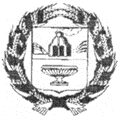 АДМИНИСТРАЦИЯ НОВОМОНОШКИНСКОГО СЕЛЬСОВЕТАЗАРИНСКОГО РАЙОНА АЛТАЙСКОГО КРАЯПОСТАНОВЛЕНИЕ24.04.2020					                                                                   № 12с. НовомоношкиноВ соответствии с Федеральным законом от 02.03.2007 №25-ФЗ «О муниципальной службе в Российской Федерации», Федеральным законом от 06.10.2003 №131-ФЗ «Об общих принципах организации местного самоуправления в Российской Федерации», и ст. 4 Закона Алтайского края от 07.12.2007 №134 – ЗС «О муниципальной службе в Алтайском крае»,ПОСТАНОВЛЯЮ:1. Утвердить прилагаемый перечень должностей муниципальной службы, при назначении на которые граждане и при замещении которых, муниципальные служащие Администрации Новомоношкинского сельсовета обязаны представлять сведения о своих доходах, расходах, об имуществе, принадлежащего им на праве собственности, и обязательствах имущественного характера, а также сведения о доходах, расходах, об имуществе и обязательствах имущественного характера своих супруги (супруга) и несовершеннолетних детей.2.Сведения представлять в виде справки по форме, утвержденной Президентом Российской Федерации, заполненной с использованием специального программного обеспечения «Справки БК».3. Признать утратившим силу Постановление Администрации Новомоношкинского сельсовета Заринского района Алтайского края от 19.05.2014 №79.4. Настоящее постановление подлежит обнародованию в установленном порядке.5.Контроль за исполнением данного постановления оставляю за собой. Глава Администрации сельсовета		                     	 	               А.С. Тымко	П Е Р Е Ч Е Н Ьдолжностей муниципальной службы, при назначении на которые граждане и при замещении которых, муниципальные служащие Администрации Новомоношкинского сельсовета обязаны представлять сведения о своих доходах, расходах, об имуществе, принадлежащего им на праве собственности, и обязательствах имущественного характера, а также сведения о доходах, расходах, об имуществе и обязательствах имущественного характера своих супруги (супруга) и несовершеннолетних детейГлава Администрации сельсоветаСекретарь Администрации сельсоветаОб утверждении перечня должностей муниципальной службы, при назначении на которые граждане и при замещениикоторых, муниципальные служащие Администрации Новомоношкинского сельсовета обязаны представлять сведения о своих доходах, расходах, об имуществе, принадлежащем им на праве собственности, и обязательствах имущественного характера, а также сведения доходах, расходах, об имуществе и обязательствах имущественного характера своих супруги (супруга) и несовершеннолетних детейУТВЕРЖДЕНПостановлением Администрации Новомоношкинского сельсоветаот 24.04.2020 № 12 